晶華國際酒店(股)公司台南分公司台南晶英酒店-房務部【打工機會】【職缺名稱】台南晶英酒店-兼職房務員【工作時段】日期：107/1/22至107/2/20(初五)時間：09:30 ~18:00  (配合日期/時間可面議)【工作內容】飯店客房整理 (鋪床、浴室清潔、備品補充等)。 完成主管交辦事項。工作待遇：時薪140元起。工作性質：兼職 - 短期工讀、寒假工讀、春節工讀。上班地點：台南市中西區和意路1號。上班時段：日班，假日班，需輪班。休假制度：依公司規定。可上班日：即日起至107/2/20。需求人數：15至20 人。工作經歷：不拘。公司福利：當班免費膳食、員工制服。備註：2/20後，若您也對我們的工作感興趣，歡迎繼續來兼職。聯繫電話：06-3908088分機 3501歐副理、3502郭副理報名方式:網址報名：https://goo.gl/forms/tHjwFQwlEo5wKBSt1或 線上報名QR Code：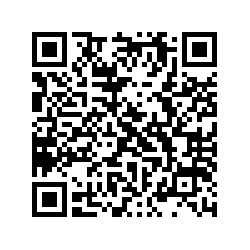 